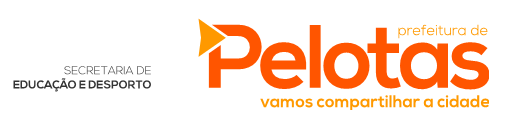 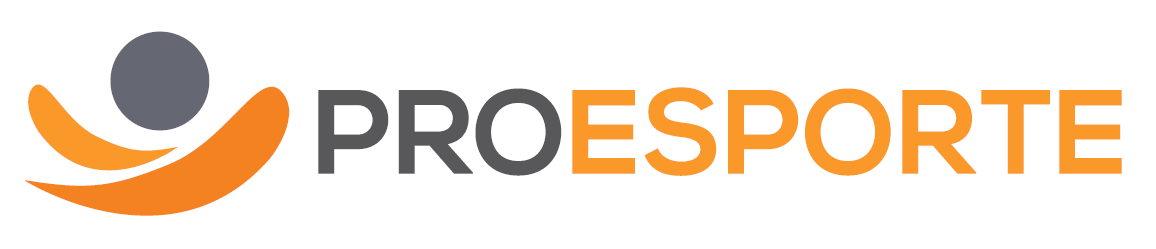 ANEXO IIIDECLARAÇÃO DE PARENTESCODECLARO que:Não possuo, assim como nenhum dos membros da executiva da entidade, cônjuge, companheiro ou parente em linha reta ou colateral, por cosangüinidade ou afinidade, até o terceiro grau, inclusive, na Comissão de Avaliação e Seleção (CASP) da Secretaria Municipal de Educação e Desporto (SMED), ocupando cargo em comissão ou função de confiança.Declaro para os fins aqui registrados que as informações são verdadeiras, sob pena de responder por crime de Falsidade Ideológica, nos termos do Art. 299, do Código Penal.Pelotas/RS, (colocar a data)*Parentesco: pai/mãe, padrasto/madrasta, filhos, irmãos, tios, sobrinhos, avós, netos, bisavós, bisnetos do servidor e de seu cônjuge/companheiro, bem como nas relações homoafetivas.Nome:CPF:RG:Projeto:_______________________________ASSINATURAPROPONENTE